Prilog 6 Pregled prekoračenja praga obavješćivanja i praga upozorenja  http://lokalnemreze.azo.hr/iszo/iskzl/rptPrekoracenjeMjere.jsfPOSEBNE MJERE ZAŠTITE ZDRAVLJA LJUDI I OKOLIŠA KOJE SE MORAJU PODUZIMATI PRILIKOM POJAVE KRITIČNIH I UPOZORAVAJUĆIH RAZINAA. Upozorenja i savjeti stanovništvu:pozvati ugrožene skupine stanovništva da paze kako svojim ponašanjem i aktivnostima ne bi doprinijeli onečišćivanju vanjskog zraka;preporučiti da se ne upotrebljavaju uređaji za zagrijavanje prostorija fosilnim gorivima, pogotovo ne oni bez učinkovitog odvođenja dimnih plinova;za kuhanje koristiti gdje god je to moguće električna kuhala i pećnice umjesto plinskih štednjaka i štednjaka na kruto gorivo;ne pušiti u stambenim i radnim prostorijama;odgoditi čišćenje sredstvima koje sadrđe korozivne kemikalije i otapala, popravke pri kojima se koriste ljepila, boje, lakovi, upotrebu insekticida i sve ostale radnje i aktivnosti koje nisu hitne i neophodne, a pri kojima se onečišćuje zrak u prostorijama s obzirom da se prostorije ne mogu provjetriti otvaranjem prozorapreporučiti da se ne koristi mehanička ventilacija kojom se u prostorije ubacuje vanjski zrak i da se ne otvaraju prozori;preporučiti da mala djeca, trudnice, stariji ljudi, kronični bolesnici, osobe slabog zdravlja i osjetljive osobe u vrijeme kritične situacije ne izlaze na ulicu.B. Ograničenja i zabrane:(1) Ograničenje ili zabrana uporabe motornih vozila u određenom području izuzimajući:javni prijevoz i taksi vozila;invalidska vozila;službena vozila policije, vojske, željeznice i pošte, vozila za opskrbu građana osnovnim potrepštinama;vozila vatrogasne službe, prve pomoći, prijevoz bolesnika i liječnika i lijekova.U vrijeme zabrane prometa moraju se na ulicama i prilazima ugroženom području postaviti znakovi zabrane. 

(2) Stacionarni izvori koji se moraju prijavljivati kao potencijalni izvori onečišćivanja zraka:za vrijeme trajanja kritične razine onečišćenosti, ložišta snage veće od 1MWtop, a koja ne primjenjuju odsumporavanje dimnih plinova, trebaju koristiti loživo ulje sa sadržajem sumpora do 0,5%, te plinovita ili ukapljena goriva;proizvodni proces treba pažljivo voditi i nadzirati kako bi se spriječilo svako onečišćivanje zraka koje se može izbjeći;odgoditi izvođenje svih operacija koje mogu onečistiti zrak, a nisu hitne ili neophodne;po potrebi obustaviti privremeno pogon s time da se ne dovodi u pitanje sigurnost radnika i okoliša, ili ne bi nastale štete koje su nepopravljive ili daleko veće od dobiti, ili pri obustavljanju pogona ne bi nastale još štetnije emisije nego li pri normalnom radu.
Sukladno Zakonu o zaštiti zraka (NN 178/04, 60/08) i Uredbi o kritičnim razinama onečišćujućih tvari (NN133/05)
obavještavajuća razina: razina iznad koje pri kratkotrajnoj izloženost postoji opasnost za zdravlje ljudi određenih osjetljivih dijelova stanovništva i kod kojih je potrebno obavješćivati o najnovijem stanju;
obavještavajuća razina dosegnuta je kada je:
- jednosatni prosjek koncentracije O3 veći od 180 µg/m3
ZAŠTO NIJE NITKO REAGIRAO ?????Top of FormBottom of Form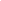 